ACADEMIC BOARD LEGISLATIVE COMMITTEE CONSTITUTION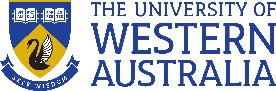 	AS AT 16 November 2022Governance Academic Board Legislative CommitteeThe Constitution of the Academic Board Legislative Committee. This committee operates in accordance with the UWA Principles for the Operation of Committees and UWA Rules for the Operation of Committees.  Members must act in accordance with the University Committee Members' Code of Conduct. ConstitutionCommittee of the Academic BoardThe Academic Board Legislative Committee (ABLC) is a standing committee of the Academic Board.Role The role of the ABLC is to —consider all proposals for —new, amendments to or rescission of course rules;new or amended school governance documents;new or amended constitutions of committees of the Academic Board, Schools and any other academic units;approve on behalf of the Academic Board any proposals in the categories described in (a)(i) to (a)(iii) which, in the view of the Chair of the Academic Board, are routine in nature, including consequential changes; andforward to the Academic Board for its consideration any proposals in the categories described in (a)(i) to (iii) which, in the view of the Chair of the Academic Board, involve significant issues of academic principle. MembershipThe ABLC comprises:Chair of Academic Board as Chair;Academic Secretary; andup to three members, with relevant expertise, co-opted by the foregoing.The University General Counsel and Director of Governance (or nominee) is a standing invitee of the ABLC. Members appointed under 3(1)(c) must have extensive experience of course administration and/or academic policy. Terms of officeMembers under 3(1)(c) have a three-year term of office but may be reappointed at the end of that period.QuorumThe quorum for the ABLC is half the number of members plus one.DecisionsAll matters are decided by a majority of the members present and voting.Each member has a vote.The Chair of the meeting has an ordinary vote and a casting vote.Invitees or standing invitees do not have a vote.Frequency of meetingsThe ABLC meets as required. Delegation – Legislative Drafting Sub-CommitteeA drafting sub-committee is appointed by the ABLC.The ABLC delegates to the drafting sub-committee:consideration of final drafts described in 2(1)(i) to (iii);review and redraft where necessary new rules or amendment of rules prior to being submitted to the Academic Board, as appropriate;the drafting sub-committee delegates to the Academic Secretary, in consultation with the Legislative Committee as required, minor amendment of course rules as part of the annual course approval process.The drafting sub-committee comprises the members in 3(1)(b) to (c) inclusive, with the Academic Secretary as Chair.The quorum for the drafting sub-committee is all the members in 3(1)(b) and (c).The drafting sub-committee meets as required.DOCUMENT CONTROL:  VersionDateDescription of versionApproval ReferenceTRIM 1/202216 November 2022NewAB R89/22F22/1223